vida animalA situação de isolamento social mudou a rotina de muita gente e como consequência a de seus cães, que por sua vez perceberam que seus passeios foram encurtados e até mesmo cancelados.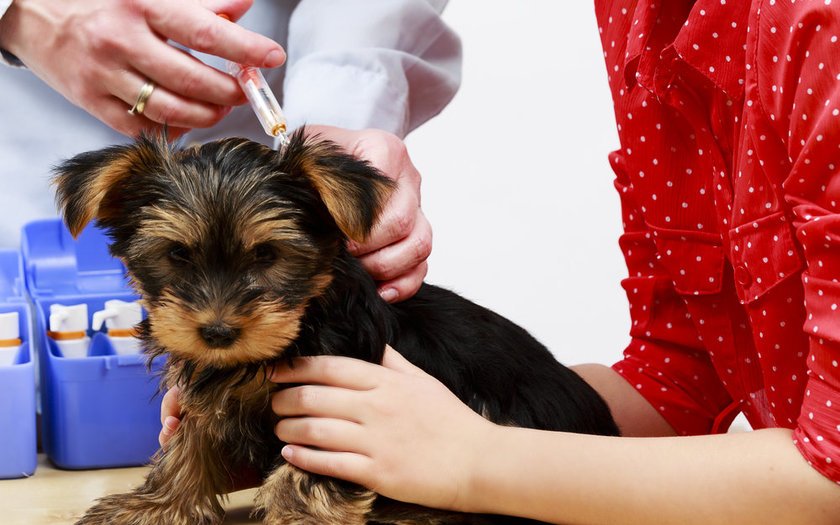 Mantenha a carteira de vacinação em diaÉ imprescindível manter a carteira de vacinação e a prevenção contra pulgas e carrapatos em dia, visando manter a saúde e bem-estar do pet e, eventualmente, prevenir a saúde dos pets e humanos em volta. As vacinas em dia e a prevenção contra pulgas e carrapatos é essencial para manter o sistema imunológico do animal bem e livre de inúmeras doenças.Questão 1Escreva perguntas para estas respostas. a) ___________________________________________________________________R: É imprescindível manter a carteira de vacinação e a prevenção contra pulgas e carrapatos em dia. b) ___________________________________________________________________
R: As vacinas em dia e a prevenção contra pulgas e carrapatos é essencial para manter o sistema imunológico do animal bem e livre de inúmeras doenças.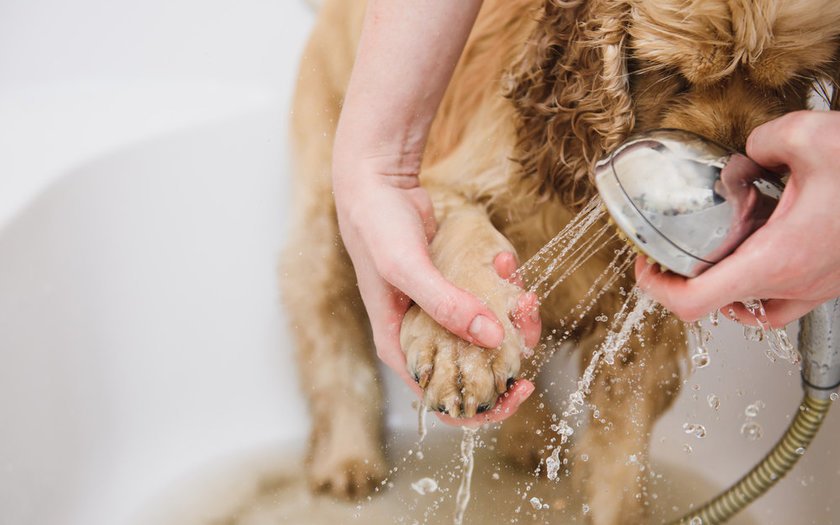 Lave as patas com água e sabão após os passeiosA recomendação dos órgãos oficiais é o isolamento social e evitar aglomerações. Mas, caso o cuidador opte pelos passeios com o pet, ele deve sempre limpar as patas e as outras áreas do corpo que estiverem sujas com sabão e água corrente ou lenço umedecido. O tutor precisa ter atenção para não deixar as áreas úmidas e secar bem. Além disso, todos esses cuidados devem ser mantidos ao longo da vida do animalzinho, pois são básicos para que ele fique sempre saudável e trazendo muita alegria para nossas vidas. Questão 2Depois de ler os textos sobre os cuidados aos animais, marque um X no provérbio que melhor se adéqua à leitura. Explique por quê. (	) O cão é o melhor amigo do homem.(	) Quem não tem cão caça com gato.(	) Cão que muito ladra não morde(	) Os cães ladram e a caravana passa.Explicação: _____________________________________________________________________
_____________________________________________________________________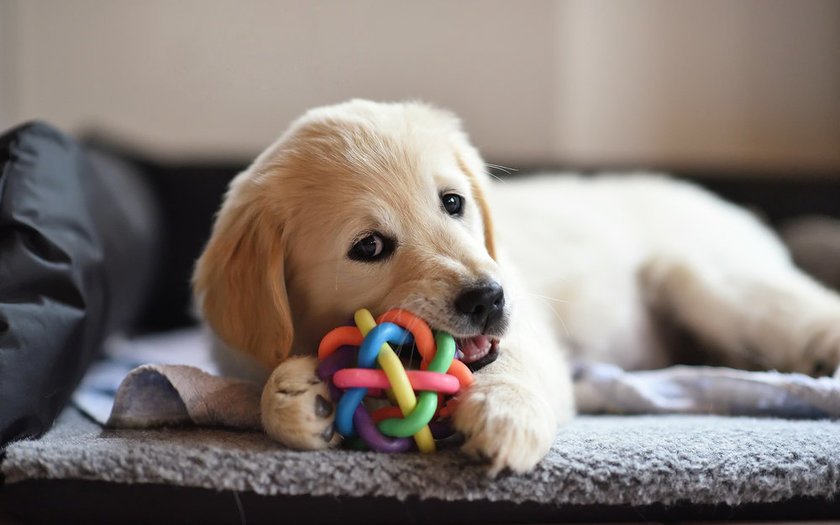 Higienize os potes de água e ração, coleira e brinquedosEntre os cuidados básicos em época de Covid-19, os tutores devem sempre lavar os utensílios, brinquedos, caminhas e guias com sabão e água corrente, assim é possível evitar o acúmulo de bactérias que podem prejudicar a saúde do pet. Não é recomendado o uso de álcool em gel na higienização dos utensílios e nem no animal, pois o produto pode gerar uma alergia e até mesmo intoxicar o cão.Questão 3	Agora complete as informações escrevendo o que você leu sobre: a) cuidados básicos após os passeios: I. _______________________________________________________________
II. ______________________________________________________________b) higiene dos pertences do animalI. __________________________________________________________________II. ________________________________________________________________________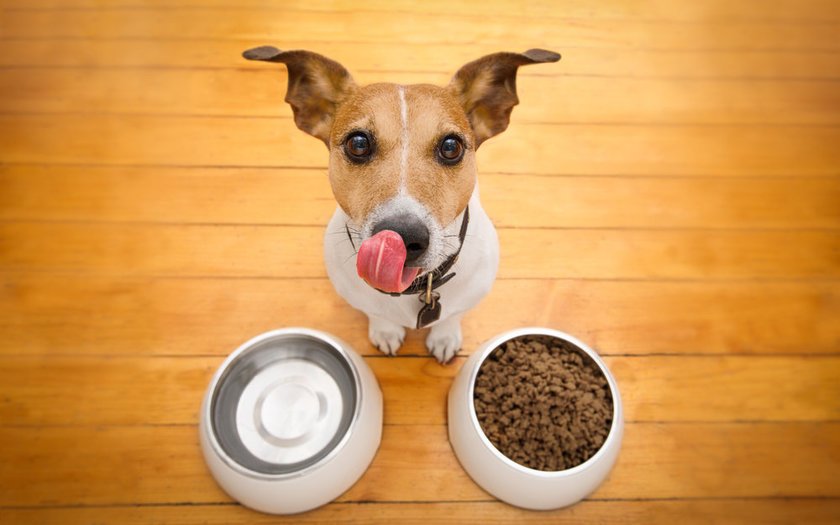 Mantenha uma alimentação saudável para o cãoA alimentação do cãozinho merece uma atenção especial. É importante que o tutor mantenha ela o mais saudável possível e também invista em frutas como petiscos. Principalmente nos dias quentes, os tutores podem congelar petiscos e pedaços de frutas na forma de gelo ou em outros recipientes. Além de divertir o cão que irá lamber o gelo, ele também poderá saborear o alimento. Aposte em frutas benéficas para os cães como morango, banana, melão e melancia. Em caso de dúvidas, consulte o veterinário de sua confiança.Questão 4Sublinhe a palavra que não pertence ao grupo. Explique por quê. a) alimentação, frutas, tutores, gelo, petiscos. (_______________________________________________________________)b) brinquedo, utensílios, guias, bactérias, caminhas. (_________________________________________________________________)Questão 5Catahoula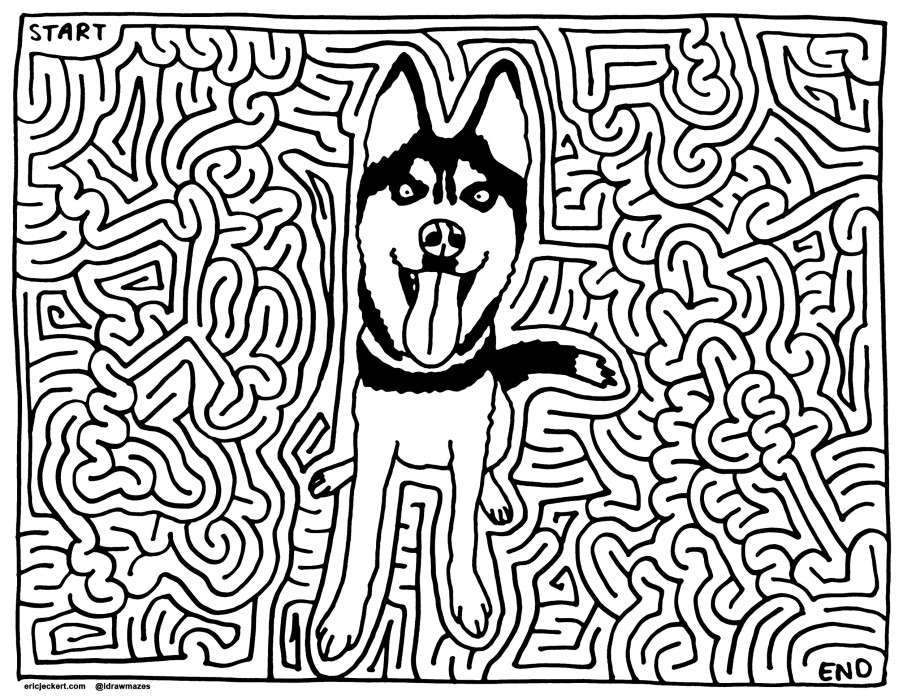 